Kenyon College Math Mondays Presents…Math as MetaphorBill Birchenough (K’92)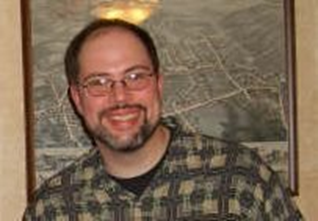 Bill Birchenough (Class of '92) makes his triumphant return to Kenyon to discuss his life as a former mathematician and perpetually recovering English major, with anticipated digressions regarding blimps, microgravity space experiments, and socially acceptable forms of swordplay.  (Note:  Triumph may be exaggerated.  Also, knowledge of proper grammar does not preclude excessively lengthy sentences.  Obviously.)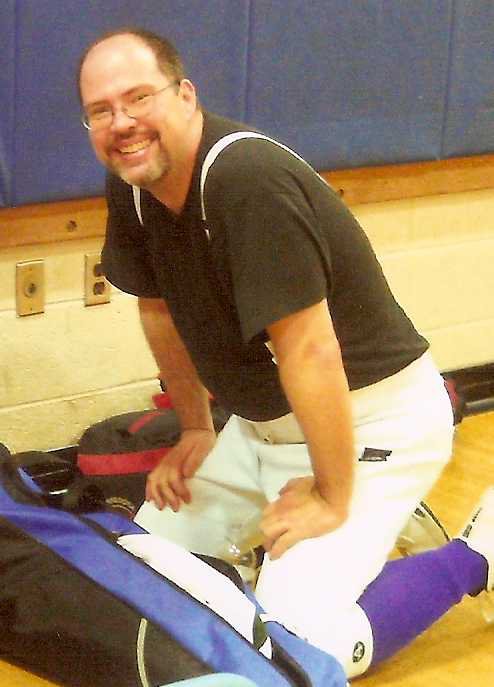 Monday, March 25, 20133:10-4 pmRBH 109